FAKULTAS FARMASI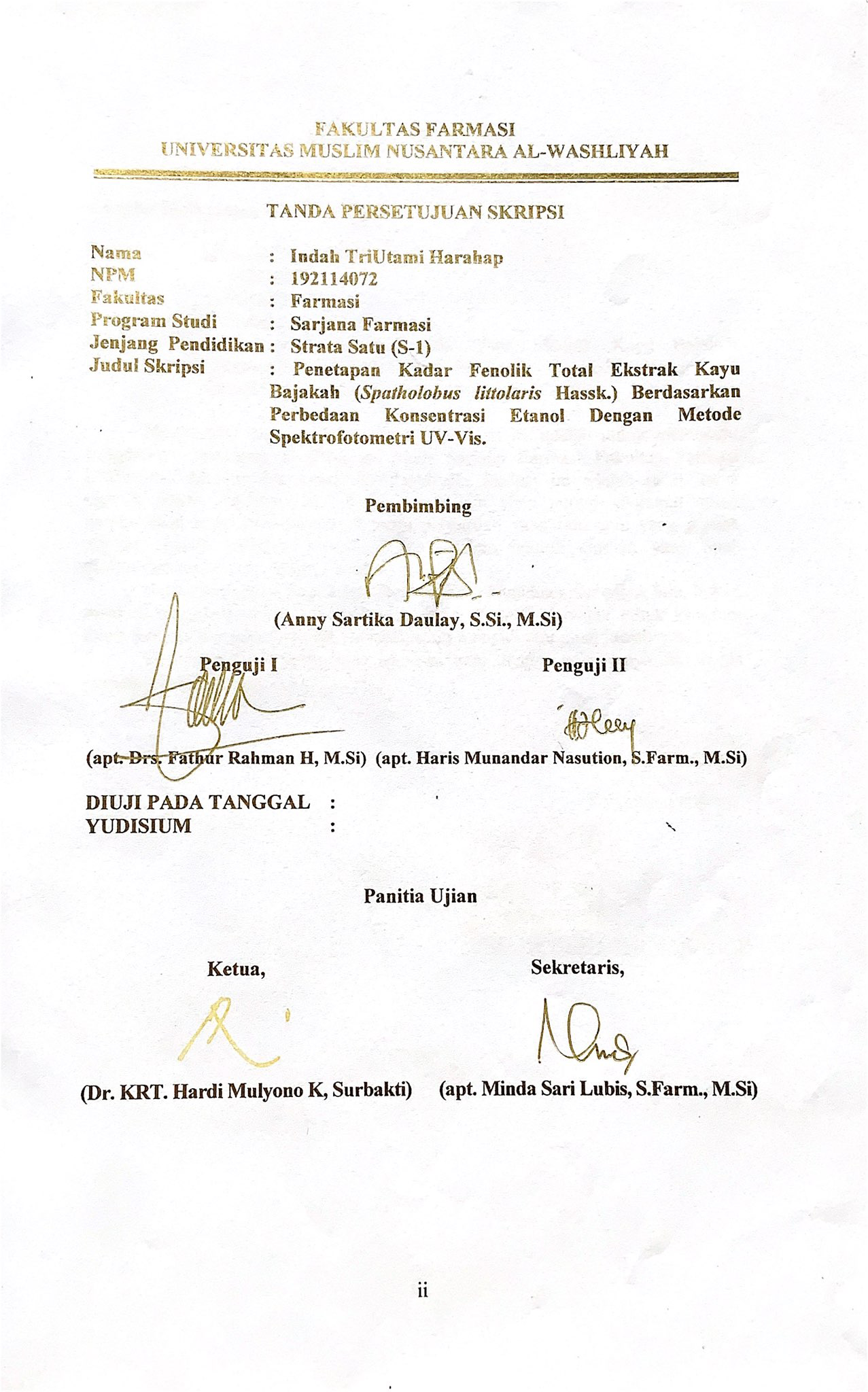 UNIVERSITAS MUSLIM NUSANTARA AL-WASHLIYAHTANDA PERSETUJUAN SKRIPSINama	: Indah TriUtami HarahapNPM	: 192114072Fakultas	:   Farmasi Program Studi	: Sarjana Farmasi Jenjang Pendidikan : Strata Satu (S-1)Judul Skripsi	: Penetapan Kadar Fenolik Total Ekstrak Kayu Bajakah (Spatholobus littolaris Hassk.) Berdasarkan Perbedaan Konsentrasi Etanol Dengan Metode Spektrofotometri UV-Vis. Pembimbing(Anny Sartika Daulay, S.Si., M.Si)Penguji I	Penguji II(apt. Drs. Fathur Rahman H, M.Si)	(apt. Haris Munandar Nasution, S.Farm., M.Si)DIUJI PADA TANGGAL	:YUDISIUM	:Panitia UjianKetua,	Sekretaris,(Dr. KRT. Hardi Mulyono K, Surbakti)	(apt. Minda Sari Lubis, S.Farm., M.Si)